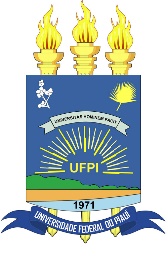 UNIVERSIDADE FEDERAL DO PIAUÍ – UFPICENTRO DE CIÊNCIAS HUMANAS E LETRAS – CCHLPROGRAMA DE PÓS-GRADUAÇÃO EM CIÊNCIA POLÍTICACampus Universitário Ministro Petrônio Portela, CCHL – Bairro IningaCep: 64049-550 – Teresina-PI – BrasilN:______________SOLICITAÇÃOAssunto: Matrícula como aluno especial no Programa de Pós-graduação em Ciência Política.Prezado(a) Coordenador(a) do Programa de Pós-graduação em Ciência Política (PPGCP/UFPI),Eu, ____________________________________________________________________________, venho, por meio desta, requerer a inscrição como aluno(a) especial para o período 2021.1 no Programa de Pós-graduação em Ciência Política (PPGCP/UFPI), na(s) seguinte(s) disciplina(s) (no máximo, duas disciplinas):1.______________________________________________________________________________________2. _____________________________________________________________________________________. Justifico esta solicitação da seguinte forma: _______________________________________________________________________________________ ____________________________________________________________________________________________________________________________________________________________________________________________________________________________________________________________________________________________________________________________________________________________________________________________________________________________________________________________________________________________________________________________________________________________________________________________________________________________________________________________________________________________________________________________________________________________________________________________________________________________________________________________________________________________________________________________________________________________________________________________________________________________________________________________________________________. Em caso de deferimento desta solicitação, declaro estar ciente das normas da Universidade Federal do Piauí, bem como das regras específicas do Programa de Pós-Graduação em Programa de Pós-graduação em Ciência Política da UFPI, e confirmo a veracidade de todas as informações por mim aqui fornecidas (preencher anexo com todas as informações solicitadas).Nestes termos, peço deferimento,Teresina, _____ de ______________ de 20___.________________________________________Assinatura do(a) requerenteDADOS DO(A) REQUERENTE:Assinatura do(a) requerente: ____________________________________Requisitos básicos para inscrição:1) Ficha de inscrição completa, incluindo a justificativa para cursar a(s) disciplina(s);2) Cópia do Diploma de curso superior ou certidão de conclusão do mesmo;3) Cópia do Histórico Escolar;4) Cópia do Currículo Lattes;5) Cópia do RG e do CPF ou de documento que informe os dois números, como a Carteira Nacional de Habilitação (CNH);6) Quando for aluno de outro Programa de Pós-graduação stricto sensu, anexar documento comprobatório;Requisitos adicionais para a inscrição e critérios de avaliação por disciplina:Conforme o artigo 18 do Regimento Interno do Programa de Pós-Graduação em Ciência Política da UFPI admite-se alunos especiais que estejam regularmente matriculados em outros programas de pós-graduação da Universidade Federal do Piauí ou de qualquer outra IES do Brasil ou do exterior (mediante convênio ou qualquer outro tipo de associação) ou portador de Curso Superior a critério do professor responsável pela disciplina. Ainda no mesmo artigo, parágrafo 1º, os alunos especiais devem obter a aceitação formal do(s) docente(s) responsável(is) pela(s) disciplina(s) selecionada(s). Conforme o segundo parágrafo, os alunos matriculados como especiais têm as mesmas obrigações formais que os alunos regularmente matriculados e somente poderá cursar até duas disciplinas, 8 (oito) créditos.Pareceres do(s) professor(es)__________________________________________________________________________________________________________________________________________________________________________________________________________________________________________________________________________________________________________________________________________________________________________________________________________________________________________________________________________________________________________________________________________________________________________________________________________________________________________________________________________________________________________________________________________________________________________________________________________________________________________________________________________________________________________________________________________________________________________________________________________________________________________________________________________________________________________________________________________________________________________________________________________________________________________________________________________________________________________________________________________________________________________________________________________________________________________________________________________________________________________________________________________________________________________________________________________________________________________________________________________________________________________________________________________________________________________________________________________________________________________________________________________________________________________________________________________________________________________________________________________________________________________________________________________________________________________________________________________________________________________________________________________________________________________________________________________________________________________________________________________________________________________________________________________________________________________________________________________________________________________________________________________________________________________________________________________________________________Assinatura(s) do(s) professor(es)Nome completo: Nome completo: Data de nascimento:Data de nascimento:CPF:CPF:RG:Órgão expedidor:Nome da mãeNome da mãeNome do pai:Nome do pai:Sexo (M ou F):Sexo (M ou F):Estado civil:Estado civil:Nacionalidade:Nacionalidade:Município e UF de nascimento: Município e UF de nascimento: Data de nascimento:Data de nascimento:Formação acadêmica do requerenteFormação acadêmica do requerenteFormação acadêmica do requerenteFormação acadêmica do requerenteFormação acadêmica do requerenteFormação acadêmica do requerenteFormação acadêmica do requerenteFormação acadêmica do requerenteFormação acadêmica do requerenteEscola do Ensino Médio:Escola do Ensino Médio:Escola do Ensino Médio:Ano de conclusão:Curso de Graduação:Curso de Graduação:Curso de Graduação:Instituição de Graduação: Instituição de Graduação: Instituição de Graduação: Ano de conclusão:Pós-graduação stricto sensu (Mestrado ou Doutorado em): Pós-graduação stricto sensu (Mestrado ou Doutorado em): Pós-graduação stricto sensu (Mestrado ou Doutorado em): Concluída?    Sim (    )       Não (     )   Sim (    )       Não (     )Instituição de Pós-Graduação stricto sensu:Instituição de Pós-Graduação stricto sensu:Instituição de Pós-Graduação stricto sensu:Contatos do requerenteContatos do requerenteContatos do requerenteContatos do requerenteContatos do requerenteContatos do requerenteContatos do requerenteContatos do requerenteContatos do requerenteEndereço completo: Bairro:Complemento: CEP:Cidade:Estado (sigla):Telefone fixo:   (     )  (     )  (     )  (     )  (     )  (     )  (     )  (     )Telefone celular:  (     )  (     )  (     )  (     )  (     )  (     )  (     )  (     )e-mail: Link para o Currículo Lattes:Disciplina(s) solicitada(s) com vaga para aluno especial – Escolha de no máximo duas disciplinas – Período 2021.1Disciplina(s) solicitada(s) com vaga para aluno especial – Escolha de no máximo duas disciplinas – Período 2021.1Disciplina(s) solicitada(s) com vaga para aluno especial – Escolha de no máximo duas disciplinas – Período 2021.1Disciplina(s) solicitada(s) com vaga para aluno especial – Escolha de no máximo duas disciplinas – Período 2021.1Disciplina(s) solicitada(s) com vaga para aluno especial – Escolha de no máximo duas disciplinas – Período 2021.1Disciplina(s) solicitada(s) com vaga para aluno especial – Escolha de no máximo duas disciplinas – Período 2021.1Disciplina(s) solicitada(s) com vaga para aluno especial – Escolha de no máximo duas disciplinas – Período 2021.1Disciplina(s) solicitada(s) com vaga para aluno especial – Escolha de no máximo duas disciplinas – Período 2021.1Disciplina(s) solicitada(s) com vaga para aluno especial – Escolha de no máximo duas disciplinas – Período 2021.1(     ) TEORIA POLÍTICA (2 VAGAS)(     ) MÉTODOS QUANTITATIVOS E QUALITATIVOS EM CIÊNCIA POLÍTICA  (1 VAGA)(     ) METODOLOGIA DE PESQUISA EM CIÊNCIA POLÍTICA  (1 VAGA)(     ) TEORIA POLÍTICA (2 VAGAS)(     ) MÉTODOS QUANTITATIVOS E QUALITATIVOS EM CIÊNCIA POLÍTICA  (1 VAGA)(     ) METODOLOGIA DE PESQUISA EM CIÊNCIA POLÍTICA  (1 VAGA)(     ) TEORIA POLÍTICA (2 VAGAS)(     ) MÉTODOS QUANTITATIVOS E QUALITATIVOS EM CIÊNCIA POLÍTICA  (1 VAGA)(     ) METODOLOGIA DE PESQUISA EM CIÊNCIA POLÍTICA  (1 VAGA)(     ) TEORIA POLÍTICA (2 VAGAS)(     ) MÉTODOS QUANTITATIVOS E QUALITATIVOS EM CIÊNCIA POLÍTICA  (1 VAGA)(     ) METODOLOGIA DE PESQUISA EM CIÊNCIA POLÍTICA  (1 VAGA)(     ) TEORIA POLÍTICA (2 VAGAS)(     ) MÉTODOS QUANTITATIVOS E QUALITATIVOS EM CIÊNCIA POLÍTICA  (1 VAGA)(     ) METODOLOGIA DE PESQUISA EM CIÊNCIA POLÍTICA  (1 VAGA)(     ) TEORIA POLÍTICA (2 VAGAS)(     ) MÉTODOS QUANTITATIVOS E QUALITATIVOS EM CIÊNCIA POLÍTICA  (1 VAGA)(     ) METODOLOGIA DE PESQUISA EM CIÊNCIA POLÍTICA  (1 VAGA)(     ) TEORIA POLÍTICA (2 VAGAS)(     ) MÉTODOS QUANTITATIVOS E QUALITATIVOS EM CIÊNCIA POLÍTICA  (1 VAGA)(     ) METODOLOGIA DE PESQUISA EM CIÊNCIA POLÍTICA  (1 VAGA)(     ) TEORIA POLÍTICA (2 VAGAS)(     ) MÉTODOS QUANTITATIVOS E QUALITATIVOS EM CIÊNCIA POLÍTICA  (1 VAGA)(     ) METODOLOGIA DE PESQUISA EM CIÊNCIA POLÍTICA  (1 VAGA)(     ) TEORIA POLÍTICA (2 VAGAS)(     ) MÉTODOS QUANTITATIVOS E QUALITATIVOS EM CIÊNCIA POLÍTICA  (1 VAGA)(     ) METODOLOGIA DE PESQUISA EM CIÊNCIA POLÍTICA  (1 VAGA)